Monday 14 - Wednesday 16 September 20201200 – 1500 hoursVirtual Meeting	Fabio BIGI
	ChairmanInformal Experts Group on WTPF-21
Third meeting – Virtual Meeting, 14-16 September 2020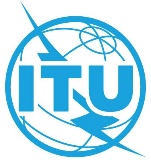 Revision 2 to Document IEG-WTPF-21-3/1-E12 September 2020English onlyDRAFT AGENDADRAFT AGENDAINFORMAL EXPERTS GROUP ON WTPF-21 (IEG-WTPF-21)INFORMAL EXPERTS GROUP ON WTPF-21 (IEG-WTPF-21)Item1Introductory remarks2Adoption of the Agenda IEG-WTPF-21-3/1
(Rev. 2) 3Draft Revised Procedure and Schedule for Preparation of the WTPF-22 Report by the Secretary-GeneralIEG-WTPF-21-3/114Inputs received from the Online Open ConsultationIEG-WTPF-21-3/95Comments received on the 3rd draft of the Report by the Secretary-General from IEG members IEG-WTPF-21-3/2IEG-WTPF-21-3/3IEG-WTPF-21-3/4IEG-WTPF-21-3/5IEG-WTPF-21-3/75Consolidation of contributions submittedIEG-WTPG-21-3/10 (Rev. 1)6Presentation of further/additional Contributions received on possible draft Opinions from IEG membersDiscussion of all Contributions received on possible draft Opinions from IEG membersIEG-WTPF-21-3/6IEG-WTPF-21-3/8IEG-WTPF-21-3/127Next steps8Other business